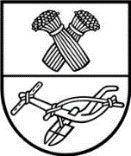 			ProjektasPANEVĖŽIO RAJONO SAVIVALDYBĖS TARYBA SPRENDIMASDĖL PRITARIMO BENDRADARBIAVIMO SUTARTIES PROJEKTUI2023 m. sausio 26 d. Nr. T-Panevėžys	Vadovaudamasi Lietuvos Respublikos vietos savivaldos įstatymo 16 straipsnio 4 dalimi, 
Panevėžio rajono savivaldybės vardu sudaromų sutarčių pasirašymo tvarkos aprašo, patvirtinto Panevėžio rajono savivaldybės tarybos 2008 m. spalio 16 d. sprendimu Nr.  T-207 „Dėl Panevėžio rajono savivaldybės vardu sudaromų sutarčių pasirašymo tvarkos aprašo patvirtinimo“, 3.4 papunkčiu                      ir 5 punktu, Panevėžio rajono savivaldybės taryba n u s p r e n d ž i a:1. Pritarti Bendradarbiavimo sutarties projektui (pridedama).2. Įgalioti Panevėžio rajono savivaldybės merą Povilą Žagunį pasirašyti 1 punkte nurodytą Bendradarbiavimo sutartį.Neringa Kraujalienė2023-01-06PANEVĖŽIO RAJONO SAVIVALDYBĖS ADMINISTRACIJOS EKONOMIKOS IR TURTO VALDYMO SKYRIUSPanevėžio rajono savivaldybės tarybaiSAVIVALDYBĖS TARYBOS SPRENDIMO „DĖL PRITARIMO BENDRADARBIAVIMO SUTARTIES PROJEKTUI“ PROJEKTO AIŠKINAMASIS RAŠTAS 2023 m. sausio 6 d.Panevėžys	1. Sprendimo projekto tikslai ir uždaviniai      Šiuo  sprendimo projektu siūloma pritarti Bendradarbiavimo sutarties projektui su Panevėžio miesto savivaldybe sudarymui dėl 16-ojo autobuso maršruto pratęsimo iki Pažagienių kaimo.2. Siūlomos teisinio reguliavimo nuostatos 	    Pagal Panevėžio rajono savivaldybės vardu sudaromų sutarčių pasirašymo tvarkos aprašo, patvirtinto Panevėžio rajono savivaldybės tarybos 2008 m. spalio 16 d. sprendimu Nr.  T-207 „Dėl Panevėžio rajono savivaldybės vardu sudaromų sutarčių pasirašymo tvarkos aprašo patvirtinimo“ nuostatas, gavus Savivaldybės tarybos pritarimą, savivaldybės vardu bus galima pasirašyti Bendradarbiavimo sutartį.      3. Laukiami rezultatai	      Planuojama, kad pasirašius Bendradarbiavimo sutartį bus pagerintas Pažagienių kaimo gyventojų susisiekimas.      4.  Lėšų poreikis ir šaltiniai     Savivaldybės  biudžeto lėšos. Pagal Sutartyje numatytą kompensacijos ir mokėjimo tvarką, Panevėžio rajono savivaldybė kas mėnesį kompensuos Panevėžio miesto savivaldybei apie                   4,3 tūkst. Eur, per metus – apie 51,6 tūkst. Eur.      5. Kiti sprendimui priimti reikalingi pagrindimai, skaičiavimai, paaiškinimai      Nėra.Skyriaus specialistė	                                    				Neringa Kraujalienė